PREMIJA OSIGURANJA
01.01.-31.12.2010. godine* Društvu oduzeto odobrenje za rad
PREMIJA PODRUŽNICA DRUŠTAVA SA SJEDIŠTEM U RS 
01.01. - 31.12.2010. godineNeživotna osiguranjaŽivotna osiguranjaRedni br.Naziv društvaFBIHRSUkupnoUčešće
%FBIHRSUkupnoUčešće
%UkupnoUčešće
%1ASA 9,474,3249,474,3243.340.009,474,3242.712Bosna-Sunce 41,051,5142,959,42444,010,93815.512,545,2912,545,2913.8846,556,22913.323Camelija 8,157,425202,0888,359,5132.950.008,359,5132.394Croatia 30,647,012675,36231,322,37411.046,474,45229,2006,503,6529.9137,826,02510.835Euroherc 35,789,9343,084,55238,874,48613.700.0038,874,48611.136Grawe 2,524,4032,524,4030.8916,869,58616,869,58625.7019,393,9895.557LOK0.00312,251312,2510.48312,2510.098Hercegovina* 1,284,1921,284,1920.45139,697139,6970.211,423,8890.419Lido 7,513,7117,513,7112.650.007,513,7112.1510Merkur BH 134,839124,052258,8910.0915,854,5743,353,38719,207,96029.2719,466,8515.5711Sarajevo 53,556,6832,278,62555,835,30819.682,817,7012,817,7014.2958,653,00916.7912Triglav BH 28,698,37428,698,37410.113,110,3313,110,3314.7431,808,7059.1013Uniqa 19,141,7512,012,56821,154,3197.4513,883,547242,09014,125,63721.5235,279,95610.1014VGT23,165,4153,010,51026,175,9259.220.0026,175,9257.4915Zovko 7,658,323623,2238,281,5462.920.008,281,5462.37U k u p n o268,797,90014,970,403283,768,303100.0062,007,4293,624,67765,632,106100.00349,400,410100.00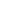  Redni br.Naziv društvaPremija neživotnih osiguranja1Brčko Gas3,495,7642Bobar188,4883Drina131,5264Jahorina2,131,1635Dunav osiguranje318,532Ukupno6,265,473PREMIJA PO VRSTAMA OSIGURANJA
P R E M I J A  PO  VRSTAMA  OSIGURANJA - DRUŠTVA RS 
1.1. - 31.12.2010. GODINE* Društvu oduzeto odobrenje za rad
RIJEŠENE ŠTETE DRUŠTAVA IZ RS-A
01.01.-31.12.2010. godine* Društvu oduzeto odobrenje za rad
RIJEŠENE ŠTETE DRUŠTAVA IZ RS-A
01.01.-31.12.2010. godine